Juny 2022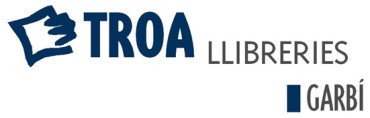 Benvolgudes famílies, La Llibreria Garbí els informa que s’encarregarà de realitzar la venda de llibres de text i material escolar de la campanya 2022-2023 a les famílies de La Farga que així ho desitgin:AVANTATGES DE COMPRAR A GARBÍEs serveix tot el material que demana l’escola.Possibilitat d’ enviament a domicili o entrega a l’escola el primer dia de classe.PROCEDIMENTLa  comanda de llibres s’efectuarà o presencialment a l’escola el dia 27 de juny, o  a través de la pàgina web de TROA Garbí, a la qual es podrà accedir clicant l’enllaç que trobaran a la pàgina web de l’Escola La Farga, o bé entrant directament a l’adreça http://www.troa.es/lafarga, des de la qual podran gestionar qualsevol aspecte relacionat amb la seva comanda. PRIMER TERMINI: Els recomanem que facin la seva comanda abans del 25 de juliol per poder assegurar el servei i obtenir avantatges:Possibilitat d’enviament a domicili. Possibilitat de fraccionar el pagament.ENTREGA DE LLIBRESEls llibres que hagin estat reservats en aquest termini es lliuraran a l´escola el primer dia de classe. Els de 1EPRI i 2EPRI s’entregaran als pares de 8.30 a 10  a Cicle Inicial.SEGON TERMINI: La nostra pàgina web romandrà oberta fins el dia 30 de setembre per a noves incorporacions.              	ENTREGA DE LLIBRES.Els llibres s´entregaran a La Farga  el dia 5 de setembre (de 12.00h a 17:00h) o segons disponibilitat del material.INCIDÈNCIES                   Les comandes són en ferm.  Podran resoldre les seves incidències a l´Escola la Farga el dia 5 (de 9 a 17h) i 12 de setembre (de 8:30h a 13.00h), o bé a la Llibreria Garbí (Via Augusta, 9) fins al 30 de setembre.DESCOMPTESLa Llibreria Garbí aplicarà un descompte del 10% als llibres de text i el material escolar també tindrà un descompte del 5%. Cordialment,Clàudia LlorensDirectora de TROA Llibreries Garbí Via Augusta, 9 08006 Barcelona 93 217 54 08 lafarga@troa.es